--362,000RMBA4纸高速切纸机，高宝HQJ-A4全自动横向切纸机，自动上料，裁切：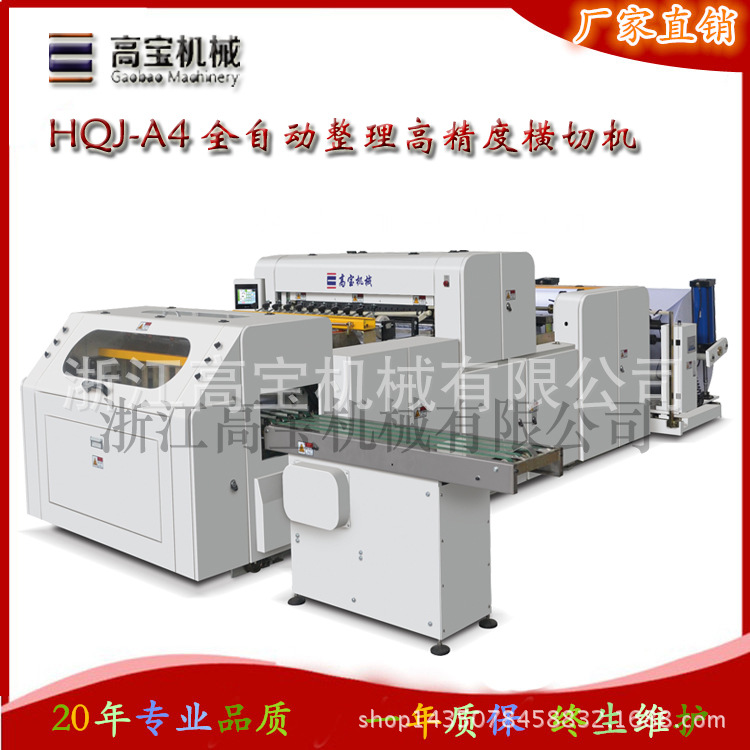 性能及特点：     1. 本机采用PLC触摸屏控制，伺服电机控制定长裁切；     2. 传动系统采用气动，光电传感器等集中控制，本机集光，电，气一体，操作方便，裁切精度高，机械稳定噪音低等优点；Система передачи принимает пневматический, фотоэлектрический датчик и другое централизованное управление, свет установки машины, электричество, газ один, легкий в эксплуатации, резка высокой точности, низкая стабильность преимуществ механической стабильности;     3. 电机变频调速，自动计数，报警停车，磁粉张力控制.可纵向多段分切，废边采用风机自动排除；Частота вращения двигателя, автоматический подсчет, сигнализация парковки, магнитное регулирование натяжения порошка. Может быть продольная многосекционная резка, сторона отходов с автоматическим отключением вентилятора;     4. 可以多卷同时横，纵裁切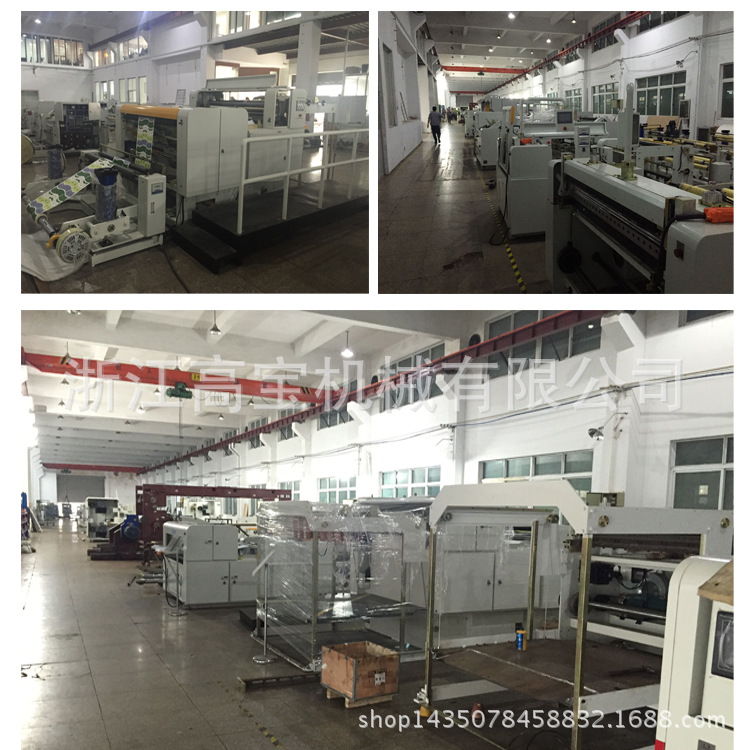 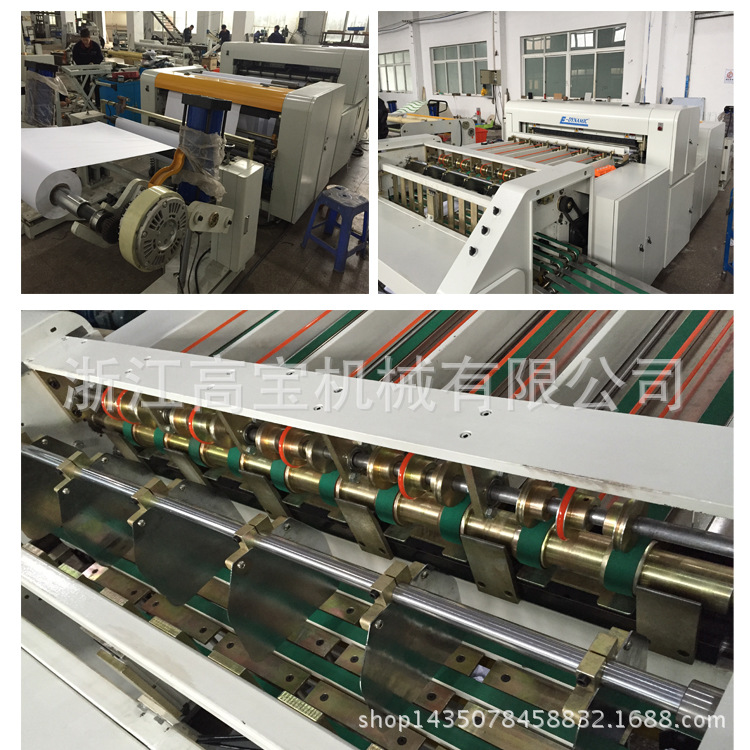 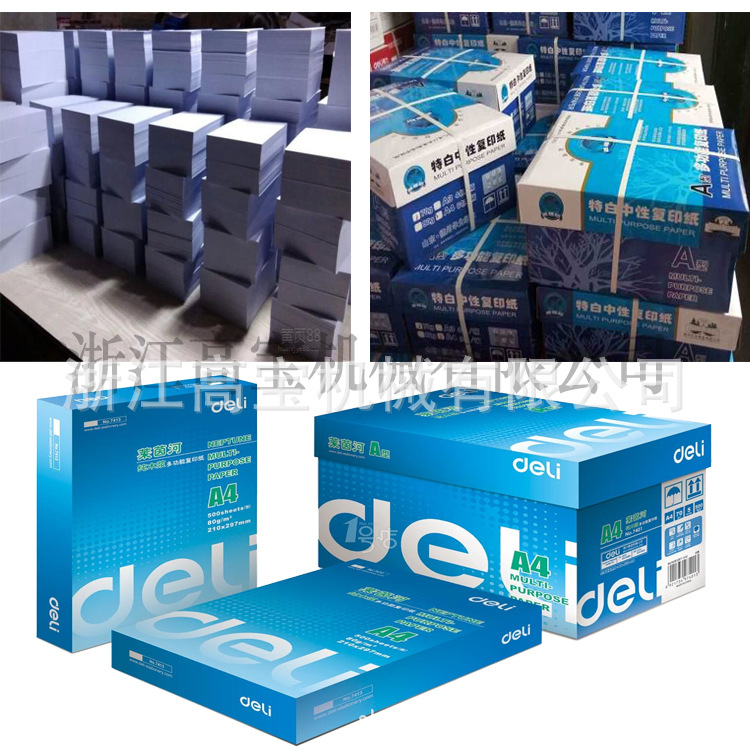 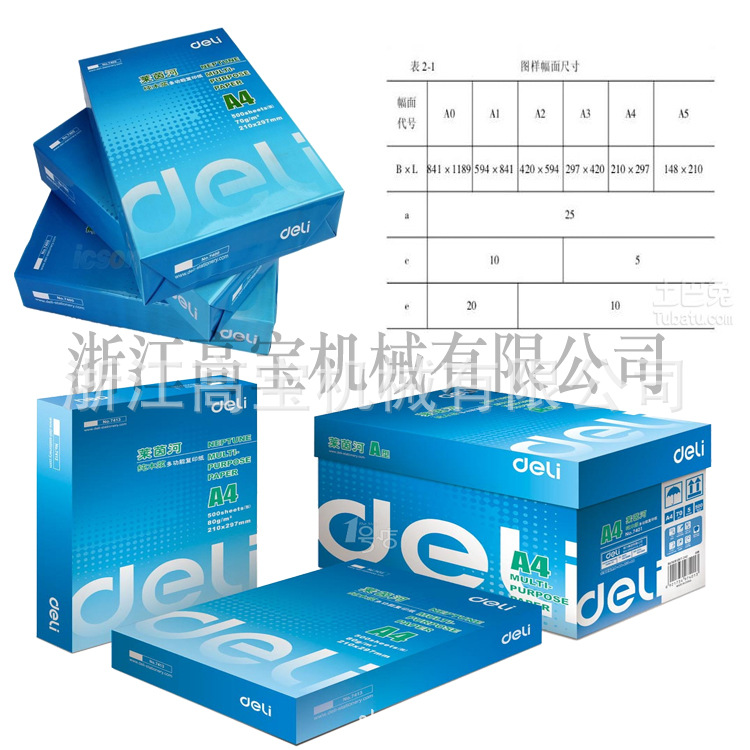 技术参数：型号HQJ-1100HQJ-1400有效宽度 эффективная ширина1100mm1400mm原材料最大直径 макс диаметрØ1400mmØ1400mm纵向分切最小宽度 мин ширина нарезки50mm50mm裁切长度 длина нарезки20-400mm20-400mm裁切速度 производительность10-200times/min10-200times/min电源总功率 потребляемая мощность9.5KW11KW裁切精度 точность нарезки±0.2mm±0.2mm机器重量 вес3500KG4000KG外形尺寸 размер6600*1500*2000mm6600*1800*2000mm